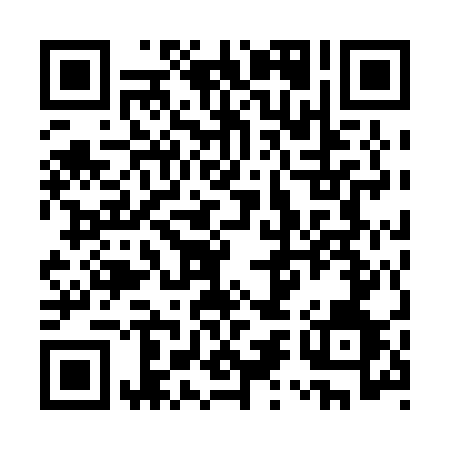 Prayer times for Podmurowaniec, PolandMon 1 Apr 2024 - Tue 30 Apr 2024High Latitude Method: Angle Based RulePrayer Calculation Method: Muslim World LeagueAsar Calculation Method: HanafiPrayer times provided by https://www.salahtimes.comDateDayFajrSunriseDhuhrAsrMaghribIsha1Mon4:216:1912:485:157:179:082Tue4:186:1712:475:167:199:103Wed4:166:1412:475:177:219:124Thu4:136:1212:475:187:229:145Fri4:106:1012:465:207:249:166Sat4:076:0812:465:217:269:197Sun4:046:0512:465:227:279:218Mon4:016:0312:465:237:299:239Tue3:596:0112:455:247:319:2510Wed3:565:5912:455:257:329:2811Thu3:535:5712:455:267:349:3012Fri3:505:5512:445:287:359:3213Sat3:475:5212:445:297:379:3514Sun3:445:5012:445:307:399:3715Mon3:415:4812:445:317:409:4016Tue3:385:4612:445:327:429:4217Wed3:355:4412:435:337:449:4518Thu3:325:4212:435:347:459:4719Fri3:285:4012:435:357:479:5020Sat3:255:3812:435:367:499:5221Sun3:225:3612:425:377:509:5522Mon3:195:3412:425:387:529:5723Tue3:165:3212:425:397:5310:0024Wed3:135:3012:425:417:5510:0325Thu3:095:2812:425:427:5710:0626Fri3:065:2612:425:437:5810:0827Sat3:035:2412:415:448:0010:1128Sun2:595:2212:415:458:0210:1429Mon2:565:2012:415:468:0310:1730Tue2:535:1812:415:478:0510:20